POROČILO: 1. vaja – ANALIZA OSNOVNIH LASTNOSTI PROTEINAVaje iz predmeta: Struktura proteinovNamen dela:določitev molekulske mase proteina Bdoločitev izoelktrične točke proteina Bdoločitev števila podenot in načina povezave med njimiMetode in delo:- Gelska kromatografija:- NaDS-PAGERezultati: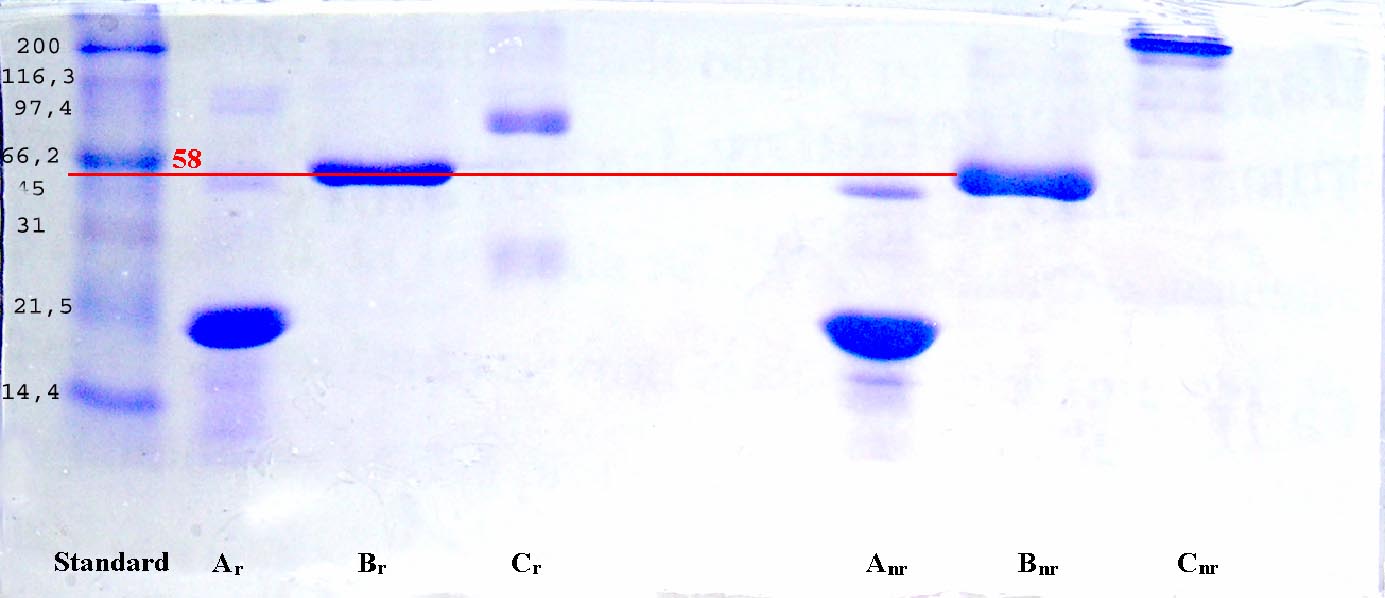 Barvanje z CBB R250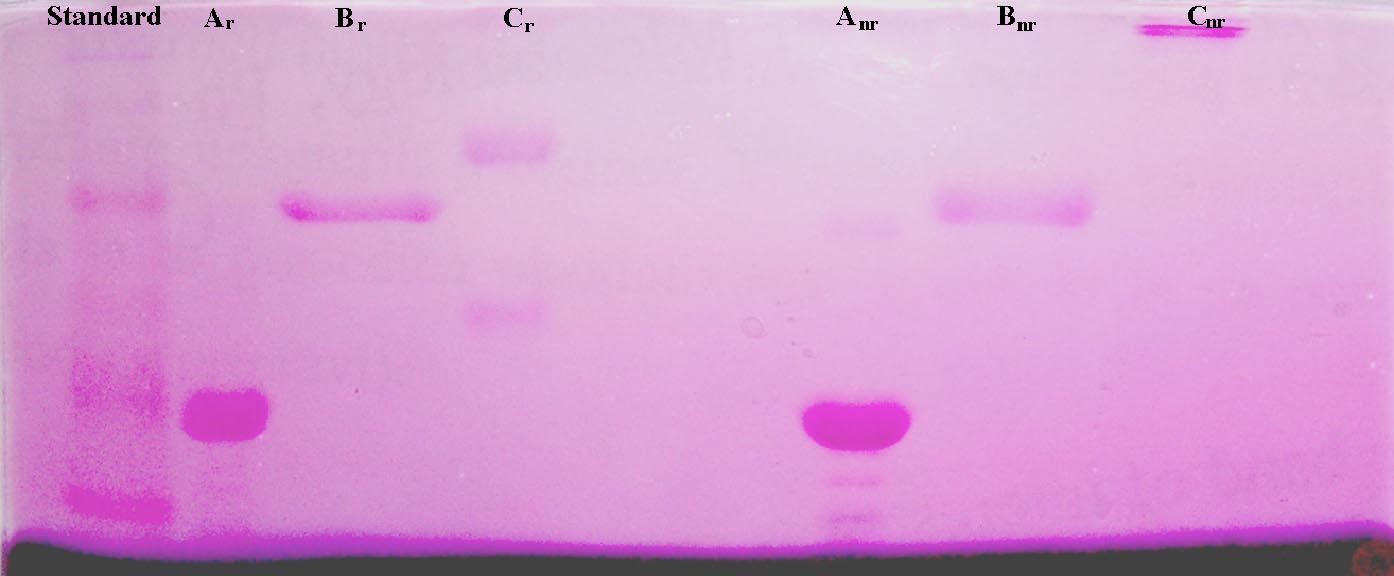 Barvanje z Schiffovim reagentom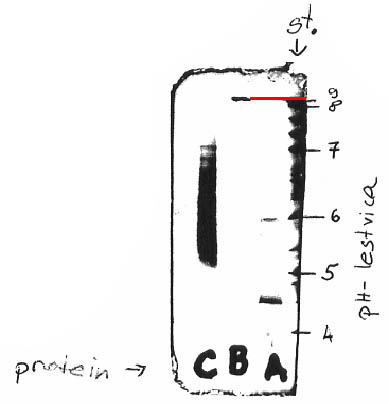 Izoelektrični fokusing (pI proteina B ~ 9)Meritve pri gelski kromatografijiNajvečjo absorbanco ima 11 meritev.	y = -0,3929x + 10,071x = 12,8 mLy = log Mr = 5,04188Mr = 110123DaDiskusija:Iz gela, ki je bil obarvan z CBB R250 opazimo, da ima protein B molekulsko maso 58kDa. To je enako pod reducijskimi in nereducijskimi pogoji. Z gelsko kromatografijo smo dobili molekulsko maso proteina B 110kDa. Iz teh dveh podatkov lahko sklepamo, da je protein zgrajen iz dveh enakih podenot. Kako so povezane, izvemo glede na to, da ima protein enako molekulsko maso pod reducijskimi in nereducijskimi pogoji. Ker dobimo liso v obeh primerih na enaki višini, lahko sklepamo, da so podenoti povezani z hidrofobnimi interakcijami. Iz gela barvanega z Schiffovim reagentom izvemo, da sta obe podenoti glikozilirani. Odgovori na vprašanja:Navidezna masa našega proteina analiziranega na NaDS poliakrilamidni gelski elektroforezi je 58kDa po reducijskimi in nereducijskimi pogoji.Protein je homodimer.Sestavljata ga dve enaki polipeptidni verigi.Polipeptidne verige v proteinu so med seboj povezane s hidrofobno interakcijo.Sestava ločitvenega gela (10%) (10 mL)	- dH2O						4,85 mL	- 1,5M Tris/HCl, pH 8,8			2,5 mL	- 10 % (m/v) NaDS				100 L	- 40 % (m/v) akrilamid/bisakrilamid		2,50 mL	- 10 % (m/v) APS				50 L	- TEMED					5 LZap.št.mvzorcaA280Zap.št.mvzorcaA28014,80110,80,57920,70120,70,35230,80130,80,14040,70140,8050,90150,9060,8016XX70,9017XX80,9018XX90,60,10319XX100,90,45220XX